Муниципальное бюджетное общеобразовательное учреждение«Средняя общеобразовательная школа № 5 г. Буинска Республики Татарстан»«Согласовано»                                                                                   «Утверждаю»Зам. директора по УВР                                                                      Директор школыКараваева И.А.                                                                                   Батин М.В.«29»  августа  2014       г.                                                           Приказ № 72 от  «29» августа  2014    г. Рабочая программа по технологиив 5  классена 2014-2015 учебный годУчитель: Шадрина Наталья АлександровнаКвалификационная категория: первая«Рассмотрено» на заседании ШМО Протокол №.1 от «27»  августа   20 14    г.Руководитель МО _________    Шадрина Н.А.«Рассмотрено» на заседании педсовета Протокол № 72 от  «29» августа   2014     г.»Пояснительная записка Главной целью предмета «Технология» является подготовка учащихся к самостоятельной трудовой жизни в современном информационном постиндустриальном обществе. Изучение технологии на базовом уровне направлено на достижение следующих целей:освоение  технологических знаний. Технологической культуры на основе включения учащихся в разнообразные виды технологической деятельности по созданию личностно или общественно значимых продуктов труда;овладение  общетрудовыми и специальными умениями, необходимыми для поиска и использования технологической информации, проектирования и создания продуктов труда, ведения домашнего хозяйства, самостоятельного и осознанного составления своих  жизненных и профессиональных планов. Безопасных приемов труда;развитие познавательных интересов, технического мышления, пространственного воображения, интеллектуальных, творческих, коммуникативных и организаторских способностей;воспитание трудолюбия, бережливости, аккуратности, целеустремленности, предприимчивости, ответственности за результаты своей деятельности, уважительного отношения к людям различных профессий и результатам труда;получение  опыта применения политических и технологических знаний и умений в самостоятельной практической деятельности.Основные задачи обучения: ознакомление  учащихся с ролью технологии в нашей жизни, с деятельностью человека по преобразованию материалов, энергии, информации, с влиянием технологических процессов на окружающую среду и здоровье людей;обучение  исследованию потребностей людей и поиску путей их удовлетворения;формирование общетрудовых знаний и умений по созданию потребительского продукта или услуги в условиях ограниченности ресурсов с  учетом требований дизайна и возможностей декоративно – прикладного творчества;ознакомление с особенностями рыночной экономики и предпринимательства, овладение умениями реализации изготовленной продукции;развитие творческой, активной и предприимчивой личности. Способной самостоятельно приобретать и интегрировать знания из разных областей и применять их для решения практических задач.Данная   рабочая программа разработано в соответствии со следующими нормативными документами:- С Федеральным Законом №273-ФЗ от 29.12.2012 г. «Об образовании в Российской Федерации»;- Приказом МО и Н РФ от 5 марта 2004 года №1089 «Об утверждении Федерального компонента  государственных образовательных  стандартов начального общего, основного общего и среднего (полного) общего образования» (с изменениями);              - Федеральным  перечнем учебников, рекомендованных (допущенных) к использованию в образовательном процессе в образовательных  учреждениях, реализующих программы общего образования и имеющих аккредитацию на 2014-2015 учебный год; - Законом РТ «Об образовании» (в действующей редакции);- Учебным  планом МБОУ «Средняя общеобразовательная школа № 5 г. Буинска РТ» на 2014-2015 учебный год;-  Образовательной программой основного среднего (полного) общего образования МБОУ «Средняя общеобразовательная школа № 5 г. Буинска РТ»-Примерной программой основного среднего (полного) общего образования по технологии. (Программа для общеобразовательных учреждений. Технология. 5-11  классы / под ред.Ю. Л. Хотунцева. – М. : Мнемозина, 2012. – 309с, авторской программы «Компьютерная поддержка разделов предмета «Технология»» (Ставрова О.Б.)).Рабочая программа учебного курса по технологии для 5 класса составлена на основе  требований Федерального Государственного стандарта основного общего и среднего (полного) образования и авторской программы для общеобразовательных учреждений «Технология» 5-11 классы под редакцией Ю. Л. Хотунцева. – М. : Мнемозина, 2012.Предмет «Технология» 5 класс рассчитан на 70 часов  по 2 часа в неделю (35 недель).  Программой предусмотрено проведение: практических работ- 23, лабораторных работ -1, творческих проектов по разделам- 4 «Оформление интерьера», «Кулинария», «Создание изделий из текстильных материалов», «Проект. Проектная культура».         Оценка знаний, умений и уровня творческого развития учащихся осуществляется с помощью тестирования, перечня теоретических вопросов, практических работ и заданий в течение года, также защиты проекта. Для оценки  теоретических понятий используются проверочные тесты, для оценки умений – практические задания и мини-проекты.В результате освоения обучающимися различных видов деятельности (индивидуальной, коллективной, самостоятельной, поисковой, практической, проектной) предполагается сформировать и значительно развить жизненно важные компетентности: социально-трудовая, социально-бытовая, самообслуживания, коммуникативная. Кроме того, знакомство с трудовыми профессиями позволит сформировать и компетентность в сфере профессионального самоопределения.Содержание разделов учебного курса технология  5  классСодержание программы 5 классВводное занятие (2 ч)     	Вводный урок. Сущность предмета «Технология».  Цели и задачи предмета. Разделы предмета и объекты труда. Необходимые инструменты, материалы, приспособления. Творческий проект, требования к его оформлению. Научная организация труда.  Внутренний распорядок и правила поведения в кабинете. Правила техники безопасности и санитарно-гигиенические требования. Правила оказания первой помощи.Проект. Проектная культура (6 ч)     	Этапы и последовательность выполнения проекта. Оценка проделанной работы и качества изделия. Цели проекта. Разработка алгоритма проекта. Обоснование проблемы и потребности. Выбор изделия, материала, подбор инструментов и приспособлений для работы. Составление технологической последовательности изготовления изделия. Оценка проделанной работы. Содержание сообщения по защите проекта: цели проекта, обоснование возникшей проблемы и потребности, самооценка проделанной работы и качества изделия. Предложение вниманию жюри технологической последовательности изготовления изделия. Примерная тематика проектовСоздание современных экологичных изделий из природных и натуральных материалов: шишек, дерева, камня, тканей и т.д.  Создание интерьера кухни.Кулинария « Завтрак в саду», «Семейный ужин»Изготовление швейных изделий «Комплект столового белья», «Рюкзак для брата»Информационные технологии (4ч)	Знакомство с компьютером. Работа в программе Word. Ввод и форматирование текста, создание таблиц.Практическая  работаВвод и форматирование текста, создание таблиц.Дизайн изделий (2ч)     Предметный мир человека. Понятие  о дизайне. Понятие  о композиции. Цвет. Материал и его свойства. Декор и декорирование.Практическая  работаРазработка изделий с преобладающими значением в его композиционном решении цвета материала и декора.перечень изделий: поздравительная открытка, памятный сувенир, рамка для фотографий.Технологии ведения дома (6 ч)     	Из истории архитектуры, интерьера, национальные традиции, связь архитектуры с природой. Санитарное состояние кухни. Наличие вентиляции, применение воздухоочистителя. Современные системы фильтрации воды. Влияние электроприборов и технологий приготовления пищи на здоровье человека. Понятие интерьера. Создание интерьера кухни. Интерьер кухни-столовой. Профессия дизайнера. Требования, предъявляемые к кухне. Разделение кухни на зону для приготовления пищи и зону столовой. Оборудование кухни и уход за ним. Отделка интерьера тканями, росписью, резьбой по дереву. Декоративное украшение кухни изделиями собственного изготовления: прихватками, полотенцами, разделочными досками, подставками и др.. сасанитарно-гигиенические требования предъявляемые к уборки помещений.Практическая  работаВыполнение эскиза интерьера кухни. Уборка и утепление помещений школы.Кулинария (14 ч)     	Санитарные требования к помещению кухни и столовой. Правила санитарии и гигиены при обработке пищевых продуктов. Понятие о процессе пищеварения. Содержание витаминов в пищевых продуктах. Продукты, используемые для приготовления бутербродов. Виды бутербродов. Строение яйца. Способы определения свежести яиц. Виды овощей, содержание в них минеральных веществ, белков, жиров, углеводов, витаминов. Методы определения качества овощей. Составление меню на завтрак. Правила подачи горячих напитков. Роль продовольственных запасов в экономном ведении домашнего хозяйства. Способы приготовления домашних запасов. Профессии, связанные с производством пищевых продуктов.Практические работыРабота с таблицами по составу и количеству витаминов в различных продуктах. Определение количества и состава продуктов, обеспечивающих  суточную потребность человека в витаминах.  Выполнение эскизов художественного оформления бутербродов. Определение свежести яиц. Современные инструменты и приспособления для механической обработки и нарезки овощей.Составление меню на завтрак. Правила подачи горячих напитков.Элементы материаловедения (2ч)     	 Классификация текстильных волокон. Натуральные растительные волокна. Общее понятие о пряже и процессе прядения. Рабочие профессии прядильного и ткацкого производства. Изготовление нитей и тканей в условиях прядильного и ткацкого производства и в домашних условиях. Краткие сведения о прядильных машинах. Основная и уточная нити в ткани. Кромка и ширина ткани.  Лицевая и изнаночная сторона ткани Полотняное переплетение. Свойства тканей из натуральных растительных волокон: физико-механические, технологические, эксплуатационные. Краткие сведения об ассортименте хлопчатобумажных и льняных тканей. Материалы,  применяемые в декоративно-прикладном искусстве.Практическая  работаИзучение свойств нитей основы и утка; определение направления долевой нити; определение лицевой и изнаночной сторон ткани; выполнение образца полотняного переплетения.Конструирование и моделирование швейных изделий(4ч)     	Фартуки в национальном костюме. Виды рабочей одежды. Эксплуатационные и гигиенические требования, предъявляемые к рабочей одежде. Ткани, применяемые для изготовления рабочей одежды. Понятие о форме, контрасте, симметрии и асимметрии;  использование цвета, фактуры материала, различных видов отделки при моделировании швейных изделий   	Фигура человека и ее измерение. Основные точки и линии измерения. Правила снятия мерок для построения чертежа фартука, условные обозначения мерок, необходимых для построения чертежа выкройки фартука. Расчетные формулы.    	Особенности моделирования рабочей одежды. Профессия модельера. Понятие о композиции в одежде (материал, цвет, силуэт, пропорции, ритм). Виды отделки швейных изделий (вышивка, аппликация, тесьма, сочетание тканей по цвету и др.). Выбор модели и моделирование фартука по выбранному фасону. Практическая  работаСнятие мерок и запись результатов измерений, построение чертежа фартука в натуральную величину по своим меркам. Моделирование фартука выбранного фасона. Подготовка выкройки к раскрою.Элементы черчения графики (2ч)     Понятия об эскизе, техническом рисунке, чертеже, масштабе. Инструменты и приспособления для построения чертежа. Общие правила построения и оформления чертежей швейных изделий. Построение чертежа выкройки фартука в натуральную величину по единым меркам. Профессия чертёжника, закройщика.Практическая работа. Изготовление выкройки и чертежа фартука в масштабе 1:4 и в натуральную величину по своим меркам.Элементы машиноведения (4ч)     	Виды передач поступательного, колебательного и вращательного движения.  Виды машин, применяемых в швейной промышленности. Бытовая универсальная швейная машина, её технические характеристики. Назначение основных узлов, виды приводов швейной машины, их устройство, преимущества и недостатки.Практические работы. Подготовка универсальной швейной машины к работе. Безопасные приёмы труда при работе на швейной машине; намотка нитки на шпульку; заправка верхней и нижней нитей; выполнение машинных строчек на ткани по намеченным линиям, регулировка длины стежка.Технология изготовления швейного изделия (18 ч)     	Фартуки в национальном костюме. Виды рабочей одежды. Эксплуатационные и гигиенические требования, предъявляемые к рабочей одежде. Ткани, применяемые для изготовления рабочей одежды. Понятие о форме, контрасте, симметрии и асимметрии;  использование цвета, фактуры материала, различных видов отделки при моделировании швейных изделий   	Фигура человека и ее измерение. Основные точки и линии измерения. Правила снятия мерок для построения чертежа фартука, условные обозначения мерок, необходимых для построения чертежа выкройки фартука. Расчетные формулы.    	Особенности моделирования рабочей одежды. Профессия модельера. Понятие о композиции в одежде (материал, цвет, силуэт, пропорции, ритм). Виды отделки швейных изделий (вышивка, аппликация, тесьма, сочетание тканей по цвету и др.). Выбор модели и моделирование фартука по выбранному фасону.Практические работы. 	Раскрой.Изготовление образцов ручных работ.Подготовка деталей кроя к обработке.Декоративно прикладное творчество (4ч)     	Традиционные виды рукоделия и декоративно-прикладного творчества. Применение вышивки в современном и народном костюме.  Знакомство с разнообразными видами вышивки. Национальные традиции вышивки татар. Композиция, ритм, орнамент, раппорт в вышивке. Построение узора в художественной отделке вышивкой. Холодные, тёплые, хроматические и ахроматические цвета, цветовые контрасты. Практические работы. Зарисовка традиционных орнаментов, определение колорита и материалов для вышивки. Организация рабочего места для ручного шитья.Требования к уровню подготовки обучающихся     В результате обучений  по курсу «Технология» 5 класс с использованием метода проектов дополнительно к основным требованиям учащиеся должны; Знать:как определять потребности людей;какие знания, умения и навыки необходимо иметь для изготовления конкретного изделия, удовлетворяющего определенную потребность;как планировать и реализовывать творческий проект;Уметь:кратко формулировать задачу своей деятельности;отбирать и использовать информацию для своего проекта;определять перечень критериев, которым должно соответствовать разрабатываемое изделие;оценивать идеи на основе выбранных критериев, наличия времени, оборудования, материалов, уровня знаний и умений, необходимых для реализации выбранной идеи;выполнять упражнения для приобретения навыков изготовления изделий высокого качества;планировать изготовление изделий и изготовлять их;определять затраты на изготовление изделия, оценивать его качество, включая влияние на окружающую среду;испытывать изделие на практике;анализировать недостатки изготовленного изделия и определять трудности, возникающие при его проектировании и изготовлении;формулировать и отстаивать свою точку зрения при защите проекта;определять перечень профессий, необходимых для промышленного изготовления конкретного изделия;использовать элементы маркетинга для продвижения своего товара, разрабатывать рекламу своего изделия.Календарно-тематическое планирование 5 классУчебно-методическое обеспечение   1. Основная: - «Технология. Технологии ведения дома»:5 класс: учебник для учащихся общеобразовательных учреждений/ Н.В.Синица, В.Д.Симоненко. –М.:Вентана-Граф,2012.-192с.:ил.2. Дополнительная:-   Технология. Обслуживающий труд,: 5 класс: учебник для учащихся общеобразовательных учреждений/  (авторы: Ю.В.Крупская, Н.И.Лебедева, Л.В. Литикова идр.); под ред. В.Д.Симоненко -4-е изд., перераб. -  М.: Вентана- Граф, 2009.- 192с. :ил. -  «Технология 5 класс» (вариант для девочек), авторы: М.Б. Павлова, И.А. Сасова, М.И. Гуревич) – М.: «Вентана – Граф», 2008   - Чернякова В.Н. «Технология обработки ткани: Учеб. для учащихся 5 кл.общеобразоват.учреждений.-2-е изд.-М.: Просвещение,1999.-160с.:ил. Информационно – компьютерная поддержкаДля решения познавательных и информационно-коммуникативных задач процесса обучения данный календарно-тематический план предусматривает использование следующего дидактико-технологического оснащения.1.	Средства, реализуемые с помощью компьютера:библиотека оцифрованных изображений (фотографии, иллюстрации, творческие проекты, лучшие эскизы и работы учащихся);слайд-лекции по ключевым темам курса;редакторы текста, презентаций.Схемы, плакаты, таблицы.   Интернет-ресурсы:- «Технологии»:  http://technologys.info/- «Учительский портал»: http://www.uchportal.ru/- «Пrошколу»: http://www.proshkolu.ru- «Сеть творческих учителей»: http://www.it-n.ru- «Федеральный центр информацинно образовательных ресурсов»:http://fcior.edu.ru/Материально-техническое обеспечение образовательного процесса       - Швейная машина;      -  Гладильная доска и утюг;      -  Компьютер.Контрольно-диагностический материалКонтроль знаний, умений и уровень творческого развития учащихся осуществляется с помощью тестирования, перечня теоретических вопросов, практических работ и заданий в течение года, также защиты проекта (примерная тематика проектов указана в содержании программы).Самостоятельная работа по теме  «Кулинария»Выберите правильный ответ.К столовым приборам не относится:                   а) ложка                               в) вилка                   б) дуршлаг                           г) нож2.          Является ли бутербродом хлеб с маслом?                   а) нет                   б) да3.          Определить, является куриное яйцо вареным или сырым, можно:                   а) опустив яйцо в сосуд с водой;                   б) по звуку, издаваемому яйцом при его встряхивании;                   в) кручением яйца на поверхности стола;                   г) по внешнему виду.4.          Когда яйцо сварено «в мешочек», у него:                   а) крутые желток и белок;                   б) жидкие желток и белок;                   в) жидкий желток, крутой белок.5.          Винегрет заправляют:                   а) сливочным маслом                   б) растительным маслом6.          Сандвич – это бутерброд:                   а) открытый                   б) закрытый7.          Канапе – это бутерброд:                   а) закрытый                   б) закусочный8.          Не относится к овощам                   а) кабачок                   б) брюссельская капуста                   в) черная смородина                   г) горох9.           При сервировке стола к завтраку вилку кладут:                   а) слева                   б) справаВыберите правильные ответы.10.          Салатными заправками являются:                   а) майонез                          в) уксус              б) сметана                      г) растительное масло11.          Завтрак может состоять из блюд:                   а) борщ                                    г) квас                   б) омлет                                  д) шашлык                   в) бутерброды                        е) чай12.         Доброкачественное яйцо можно определить:                   а) по вкусу;                   б) методом просвечивания;                   в) путем опускания в горячую воду;                   г) путем опускания в холодную воду.13.         Овощи, используемые при приготовлении винегрета:                   а) картофель                             д) свекла                   б) капуста                                 е) лук                   в) огурцы                                  ж) чеснок                   г) морковь                                 з) репа14.          При нарезке лука можно использовать следующие формы:                   а) кольца                                   г) полукольца                   б) кубики                                  д) крошка                   в) дольки                                   е) брусочкиВставьте  пропущенные слова.15.          Винегрет – разновидность салата, в состав которого обязательно входит ______Итоговый тест  по технологии для учащихся 5 классаВ следующих заданиях отметьте единственно правильный ответ.1.Сельское хозяйство делится на А) овощеводство и цветоводство Б) растениеводство и животноводствоВ) растениеводство и полеводство
2. К овощным культурам относитсяА) пшеницаБ) картофельВ) малина3.Чернушкой называются семена
А) морковиБ) свёклыВ) лука
4.Нить основы (долевая нить) в ткани
А) растягивается                     Б) не растягивается В) при хлопке издаёт глухой звук
5.Ткань, окрашенная в один определённый цвет, называется
А) набивная     Б) пёстротканая В) гладкокрашеная
6.Лицевую сторону набивной ткани определяют А) по чёткости рисунка    Б) по чистоте поверхности             В) по наличию узелков7.Какой рисунок показывает направление нити основы относительно кромки?              
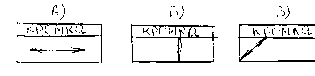 8.Как крутится маховое колесо при работе швейной машины?А)  от себя      Б) на себяВ) попеременно, то в одну, то в другую сторону9.Определите рисунок полотняного переплетения             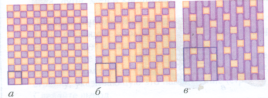 10.При работе с электрическим утюгом вы почувствовали запах жжёной резины. Вы   А)  выключите утюг  и сообщите директору школы   Б)  выключите утюг и сообщите учителю, проводящему урок
   В) вызовите пожарную помощь
11.Мерки снимают 
А) по правой стороне фигуры   Б) по любой стороне фигуры В) по левой стороне фигуры
12.Измеряемый должен стоятьА) прямо, поставив руки на пояс    Б)  прямо, с опущенными руками В) прямо, с поднятыми руками
13.Эту мерку записывают полностью
А) Ст      Б) Сб   В) Ди
14.Какой чертеж соответствует эскизу?
                                  А             Б           В
15.Что девочка забыла указать на выкройке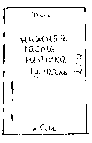 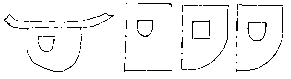 А) название детали Б) количество деталей В) линию середины (сгиба)

 Г) направление нити основыД) величину припусков на  швы16.Смёточные строчки выполняют 

А) нитками в цвет ткани       Б) нитками, отличными от цвета тканиВ) любыми по цвету нитками17.При выполнении машинных строчек закрепки делают
А) только в начале строчки                          
Б) только в конце строчки   
В) в начале и в конце строчки18.При выполнении этого шва припуски 
   А) заутюживают   Б) разутюживают    В) приутюживают


19.Чтобы не запачкать свою одежду при приготовлении пищи нужно
 А) снять одежду                        
Б) надеть фартук
В) постирать одежду после приготовления пищи 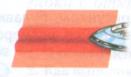  20.Порезы пальцев рук можно получить при неправильном обращении 
А) с ножом     Б) разделочной доской В) электрической плитой
21.Бутерброды бывают
А) большие и маленькие Б) открытые и закрытые В) высокие и низкие22.К горячим напиткам относятся
А) компот, морс, кисель     Б) лимонад, сок, сироп В) чай, кофе, какао
23.При заваривании чая заварку заливают 
А) тёплой водой    Б) горячей водой        В) кипящей водой
24.Эта стрелка показывает зону подготовки продуктов на кухне
             А                 Б                  В           
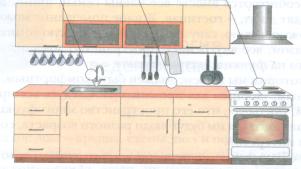 






25. Определите, на каком рисунке изображён комнатный цветок    
         В следующих заданиях определите соответствие левого и правого столбцов, ответ запишите парами, например «А1», .
26. Определите соответствие между термином и его определениемОтвет: _____________________________________ 
27.Определите соответствие между схемой машинного шва и его названиемОтвет: ___________________________________
28.Определите соответствие между изображением вышивального шва и его названиемОтвет: _____________________________________ 
29.Определите соответствие между способом варки яиц и критериями его готовностиОтвет: _____________________________________ 
30.Определите соответствие между условным обозначением и видом стиркиОтвет: _____________________________________ 
31. Определите соответствие между видом растений по продолжительности жизни и его определением
В следующих заданиях дайте краткий ответ.32.Как называется эта ткань по способу отделки
      Ответ: ___________________________
33.Назовите волокно, которое получают из коробочек хлопчатника.    Ответ: ______________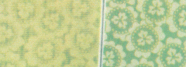 34.Какую часть растения льна используют для получения льняного волокна?     Ответ: _____35.Как называются детали для заправки нижней нитки в швейной машине?     Ответ:_______
36.Как называется мерка, которую обозначают «Ст».     Ответ: _______________________ 37.По какой мерке определяют ширину фартука? Ответ: ____________________________ 38.У девочки Ст=34 см. рассчитайте ей длину пояса по формуле: Ст+30.Ответ: ____________№ п/пТема разделовКол-во часовПрактическаяработаЛабораторная  работа1 Вводное занятие 22Проект. Проектная культура623Информационные технологии424Дизайн изделий215Технологии ведения дома626Кулинария1437Элементы материаловедения218Конструирование и моделирование швейных изделий429Элементы черчения графики2110Элементы машиноведения4211Технология изготовления швейного изделия18912Декоративно прикладное творчество41Итого:68231№ п/пТема урокаКол.час.Кол.час.Тип урокаТребования к уровню подготовкиНационально -региональный компонентПримечаниеДата проведенияДата проведения№ п/пТема урокаКол.час.Кол.час.Тип урокаТребования к уровню подготовкиНационально -региональный компонентПримечаниепланфактВводное занятие (2 ч)Вводное занятие (2 ч)Вводное занятие (2 ч)Вводное занятие (2 ч)Вводное занятие (2 ч)Вводное занятие (2 ч)Вводное занятие (2 ч)Вводное занятие (2 ч)Вводное занятие (2 ч)Вводное занятие (2 ч)1-2Вводное занятие. ПТБ.2Знакомство с новым материаломЗнакомство с новым материаломОрганизация рабочего места. Знакомиться с правилами ТБ работы в кабинете обслуживающего труда. Планировать деятельность, составлять последовательность выполнения работ.1.09 Творческая проектная деятельность (2 ч) Творческая проектная деятельность (2 ч) Творческая проектная деятельность (2 ч) Творческая проектная деятельность (2 ч) Творческая проектная деятельность (2 ч) Творческая проектная деятельность (2 ч) Творческая проектная деятельность (2 ч) Творческая проектная деятельность (2 ч) Творческая проектная деятельность (2 ч) Творческая проектная деятельность (2 ч)3Что такое творческие проекты.1Знакомство с новым материаломЗнакомство с новым материаломЗнакомиться с примерами творческих проектов пятиклассников. Составлять последовательность выполнения операций.8.094Этапы выполнения проекта.1Знакомство с новым материаломЗнакомство с новым материаломОпределять цель и задачи проектной деятельности. Изучать этапы выполнения проекта. Использовать источники информации, поиск и хранение информации. Составлять доклад к защите творческого проекта.Защищать творческий проект.8.09Информационные технологии (4 ч)Информационные технологии (4 ч)Информационные технологии (4 ч)Информационные технологии (4 ч)Информационные технологии (4 ч)Информационные технологии (4 ч)Информационные технологии (4 ч)Информационные технологии (4 ч)Информационные технологии (4 ч)Информационные технологии (4 ч)5-6Знакомство с текстовым и графическим редактором.2Знакомство с новым материаломЗнакомство с новым материаломРазличать текстовую и графическую информацию, знакомится со средствами ввода вывода этой информации в ПЭВМ Различать в режиме калькуляторана ПЭВМ .Набирать и редактировать текст, получать и хранить твёрдые копиитекста, создавать простые рисунки15.067-8Практическая работа.2Применения  знание и уменийПрименения  знание и уменийНабирать и редактировать текст, получать и хранить твёрдые копиитекста, создавать простые рисунки.22.09Дизайн изделий (2ч)Дизайн изделий (2ч)Дизайн изделий (2ч)Дизайн изделий (2ч)Дизайн изделий (2ч)Дизайн изделий (2ч)Дизайн изделий (2ч)Дизайн изделий (2ч)Дизайн изделий (2ч)Дизайн изделий (2ч)9-10Декоративная и окончательная отделки изделий.Практическая работа.2Ознакомления с новым материаломОзнакомления с новым материаломИзучить эстетические принципы дизайна, основах на цветоведение.Участвовать в беседе по теме.Усваивать основных операций и понятий.29.09Технологии ведения дома (6 ч)Технологии ведения дома (6 ч)Технологии ведения дома (6 ч)Технологии ведения дома (6 ч)Технологии ведения дома (6 ч)Технологии ведения дома (6 ч)Технологии ведения дома (6 ч)Технологии ведения дома (6 ч)Технологии ведения дома (6 ч)Технологии ведения дома (6 ч)11-12Интерьер жилых помещений.Бытовые электроприборы на кухни.Практическая работа.2КомбинированныйКомбинированныйЗнакомиться с эргономическими, санитарно-гигиеническими, эстетическими требованиями к интерьеру.
Находить и представлять информацию об устройстве современной кухни.Планировать кухню.6.1013-14Уборка помещений.Практическая работа.2КомбинированныйКомбинированныйЗнакомиться с эргономическими, санитарно-гигиеническими, эстетическими требованиями к интерьеру.
Находить и представлять информацию об устройстве современной кухни.Планировать уборку в кухне.13.1015-16Творческий проект.Обобщающее занятие по разделу «Оформление интерьера». 2Обобщение, систематизация и проверка знанийОбобщение, систематизация и проверка знанийЗнакомиться с примерами творческих проектов пятиклассников. Определять цель и задачи проектной деятельности. Изучать этапы выполнения проекта. Выполнять проект по разделу «Оформление интерьера»20.10Кулинария (14 ч)Кулинария (14 ч)Кулинария (14 ч)Кулинария (14 ч)Кулинария (14 ч)Кулинария (14 ч)Кулинария (14 ч)Кулинария (14 ч)Кулинария (14 ч)Кулинария (14 ч)17-18Санитария и гигиена на кухни ПТБ.Здоровое питание.2Ознакомления с новым материаломОзнакомления с новым материаломОвладевать навыками личной гигиены при приготовлении и хранении пищи.
Организовывать рабочее место. Осваивать безопасные приёмы работы с кухонным оборудованием, колющими и режущими инструментами, горячей посудой и жидкостью.Подготавливать посуду и инвентарь к приготовлению пищи.Находить и предъявлять информацию о содержании в пищевых продуктах витаминов, минеральных солей и микроэлементов.Блюда национальной кухни для традиционных праздников.27.1019-20Технология приготовления бутербродов.Технология приготовления горячих напитков.Практическая работа.2КомбинированныйКомбинированныйГотовить и оформлять бутерброды. Определять вкусовые сочетания продуктов в бутербродах. Подсушивать хлеб для канапе в жарочном шкафу или тостере. Дегустировать бутерброды. Готовить горячие напитки (чай, кофе, какао). Проводить сравнительный анализ вкусовых качеств различных видов чая и кофе.
Находить и предъявлять информацию о растениях, из которых можно приготовить горячие напитки.и горячие напитки.Блюда национальной кухни для традиционных праздников.10.1121-22Технология приготовления блюд из круп, бобовых и макаронных изделий.2КомбинированныйКомбинированныйОпределять доброкачественность круп, бобовых и макаронных изделий. Выполнять кулинарную механическую обработку. Осваивать безопасные приёмы работы. Читать технологическую документацию. Соблюдать последовательность приготовления блюд по технологической карте.Тат.Нац. Блюбо «Лапша»17.1123-24Технология приготовления блюд из овощей и фруктов.Тепловая кулинарная обработка овощей.2КомбинированныйКомбинированныйВыполнять художественное украшение салатов. Осваивать безопасные приёмы работы ножом и приспособлениями для нарезки овощей. Отрабатывать точность и координацию движений при выполнении. приёмов нарезки. Читать технологическую документацию. Соблюдать последовательность приготовления блюд по технологической карте. Готовить салат из сырых овощей или фруктов. Осваивать безопасные приёмы тепловой обработки овощей.Рус.Нац. Блюбо «Винегрет»24.1125-26Технология приготовления блюд из яиц.Практическая работа.2КомбинированныйКомбинированныйОпределять свежесть яиц с помощью овоскопа или подсоленной воды.
Готовить блюда из яиц.Находить и предъявлять информацию о способах хранения яиц без холодильника, блюдах из яиц, способах оформления яиц к народным праздникам.Тат Нац. Блюбо«тутырган тавык»1.1227-28Разработка проект приготовление завтрака.Практическая работа.2КомбинированныйКомбинированныйПодбирать столовое бельё для сервировки стола к завтраку.
Подбирать столовые приборы и посуду для завтрака.
Составлять меню завтрака. Рассчитывать количество и стоимость продуктов для стола.
Выполнять сервировку стола к завтраку, овладевая навыками эстетического оформления стола. Складывать салфетки.Участвовать в ролевой игре «Хозяйка и гости за столом».Блюда национальной кухни для традиционных праздников. «Губадия»8.1229-30Творческий проект.Обобщающее занятие по разделу «Кулинария».2Обобщения и систематизация знанийОбобщения и систематизация знаний
Знакомиться с примерами творческих проектов пятиклассников. Определять цель и задачи проектной деятельности. Изучать этапы выполнения проекта.  Выполнять проект по разделу «Кулинария». Оформлять портфолио и пояснительную записку к творческому проекту. Составлять доклад к защите творческого проекта.Защищать творческий проект15.12Элементы материаловедения (2ч)Элементы материаловедения (2ч)Элементы материаловедения (2ч)Элементы материаловедения (2ч)Элементы материаловедения (2ч)Элементы материаловедения (2ч)Элементы материаловедения (2ч)Элементы материаловедения (2ч)Элементы материаловедения (2ч)Элементы материаловедения (2ч)31-32Производство текстильных материалов.Текстильные материалы и их свойства.Лабораторная работа.2КомбинированныйКомбинированныйСоставлять коллекции тканей из натуральных волокон растительного происхождения.
 Изучать характеристики различных видов волокон и материалов: тканей, ниток, тесьмы, лент по коллекциям.
 Определять лицевую и изнаночную стороны ткани. Знакомиться с профессиями оператор прядильного производства и ткач.Оформлять результаты исследований Ткани в нац. Костюмях.22.12Конструирование и моделирование швейных изделий (4ч)Конструирование и моделирование швейных изделий (4ч)Конструирование и моделирование швейных изделий (4ч)Конструирование и моделирование швейных изделий (4ч)Конструирование и моделирование швейных изделий (4ч)Конструирование и моделирование швейных изделий (4ч)Конструирование и моделирование швейных изделий (4ч)Конструирование и моделирование швейных изделий (4ч)Конструирование и моделирование швейных изделий (4ч)Конструирование и моделирование швейных изделий (4ч)33-34Изготовление выкроек. Практическая работа.2КомбинированныйКомбинированныйВыполнять снятиие мерки с фигуры человека и записывать результаты измерений.Рассчитывать по формулам отдельные элементы чертежей швейных изделий.Нац. тат-й, чув-й Костюм фартук12.0135-36Моделирование изделия.Практическая работа.2КомбинированныйКомбинированныйВладеть приемами моделирования. Знакомиться с профессиями модельер. Оформлять результаты работы.Модели тат-й, чув-й костюм фартук19.01Элементы черчения графики (2ч)Элементы черчения графики (2ч)Элементы черчения графики (2ч)Элементы черчения графики (2ч)Элементы черчения графики (2ч)Элементы черчения графики (2ч)Элементы черчения графики (2ч)Элементы черчения графики (2ч)Элементы черчения графики (2ч)Элементы черчения графики (2ч)37-38Построение чертежа изделия.Практическая работа.2КомбинированныйКомбинированныйСтроить чертёж швейного изделия в масштабе 1 : 4 и в натуральную величину по своим меркам или по заданным размерам.
Копировать готовую выкройку.Находить и предъявлять информацию об истории швейных изделий26.01Элементы машиноведения (4ч)Элементы машиноведения (4ч)Элементы машиноведения (4ч)Элементы машиноведения (4ч)Элементы машиноведения (4ч)Элементы машиноведения (4ч)Элементы машиноведения (4ч)Элементы машиноведения (4ч)Элементы машиноведения (4ч)Элементы машиноведения (4ч)39-40Швейная машина. ПТБПрактическая работа.2КомбинированныйКомбинированныйИзучать устройство современной бытовой швейной машины с электрическим приводом. Подготавливать швейную машину к работе: наматывать нижнюю нитку на шпульку, заправлять верхнюю и нижнюю нитки, выводить нижнюю нитку наверх.2.0241-42Машинные швы.Практическая работа.2КомбинированныйКомбинированныйПроводить влажно-тепловую обработку на образцах машинных швов: приутюживание, разутюживание, заутюживание.Выполнять закрепки в начале и конце строчки с использованием клавиши шитья назад.Находить и предъявлять информацию об истории швейной машины. Овладевать безопасными приёмами труда9.02Технология изготовления швейного изделия (18 ч)Технология изготовления швейного изделия (18 ч)Технология изготовления швейного изделия (18 ч)Технология изготовления швейного изделия (18 ч)Технология изготовления швейного изделия (18 ч)Технология изготовления швейного изделия (18 ч)Технология изготовления швейного изделия (18 ч)Технология изготовления швейного изделия (18 ч)Технология изготовления швейного изделия (18 ч)Технология изготовления швейного изделия (18 ч)43-44Раскрой швейного изделия. Практическая работа.2Ознакомления с новым материаломОзнакомления с новым материаломОпределять способ подготовки данного вида ткани к раскрою. Выполнять экономную раскладку выкроек на ткани с учётом направления долевой нити, ширины ткани и направления рисунка, обмеловку с учётом припусков на швы. Выкраивать детали швейного изделия. Находить и предъявлять информацию об истории создания инструментов для раскроя.16.0223.0245-46Швейные ручные работы. ПТБ.Практическая работа.2Ознакомления с новым материаломОзнакомления с новым материаломИзготовлять образцы ручных работ: перенос линий выкройки на детали кроя: прямыми стежками, с помощью булавок; обмётывание косыми (или петельными) стежками; замётывание (вподгибку с открытым срезом и вподгибку с закрытым срезом); смётывание.2.0347-48Практическая работа.2Применения знание и уменийПрименения знание и уменийИзготовлять образцы ручных работ: перенос линий выкройки на детали кроя: прямыми стежками, с помощью булавок; обмётывание косыми (или петельными) стежками; замётывание (вподгибку с открытым срезом и вподгибку с закрытым срезом); смётывание.2.0349-50Основные операции при машинной обработке изделия.2Ознакомления с новым материаломОзнакомления с новым материаломИзготовлять образцы машинных работ: обмётывание зигзагообразными стежками; застрачивание (вподгибку с открытым срезом и вподгибку с закрытым срезом); стачивание.9.0351-52Практическая работа.2Применения знание и уменийПрименения знание и уменийИзготовлять образцы машинных работ: обмётывание зигзагообразными стежками; застрачивание (вподгибку с открытым срезом и вподгибку с закрытым срезом); стачивание.16.0353-54Влажно-телловая обработка ткани.Практическая работа.2Ознакомления с новым материаломОзнакомления с новым материаломПроводить влажно-тепловую обработку. Осуществлять самоконтроль и оценку качества готового изделия, анализировать ошибки.6.0455-56Практическая работа.2Применения знание и уменийПрименения знание и уменийПроводить влажно-тепловую обработку на образцах машинных швов: приутюживание, разутюживание, заутюживание.13.0457-58Технология изготовления швейного изделия.Практическая работа.2Ознакомления с новым материаломОзнакомления с новым материаломИзготовлять изделия применяя знания и умения. Овладевать безопасными приёмами труда.20.0459-60Творческий проект.Обобщающее занятие по разделу «Создание изделий из текстильных материалов».2Обобщение, систематизация и проверка знанийОбобщение, систематизация и проверка знанийОбрабатывать проектное изделие по индивидуальному плану.
Осуществлять самоконтроль и оценку качества готового изделия, анализировать ошибки.
Находить и предъявлять информацию об истории швейных изделий, одежды.
Овладевать безопасными приёмами труда.Знакомиться с профессиями закройщик и портной.27.04Декоративно прикладное творчество (4ч)Декоративно прикладное творчество (4ч)Декоративно прикладное творчество (4ч)Декоративно прикладное творчество (4ч)Декоративно прикладное творчество (4ч)Декоративно прикладное творчество (4ч)Декоративно прикладное творчество (4ч)Декоративно прикладное творчество (4ч)Декоративно прикладное творчество (4ч)Декоративно прикладное творчество (4ч)61-62Основы композиции при создания предметов ДПИ.Орнамент, символика в орнаменте.2Ознакомления с новым материаломОзнакомления с новым материаломЗнакомиться с декоративно- прикладным искусством.  Изучать основы композиции.  Участвовать в беседе по теме.- Изучать основные определения и   понятия по теме.Находить информацию в Интернете о народных промыслах, о способах украшения праздничной одежды в Старину.Заслушивание реферата об особенностях местных видов рукоделия4.0563-64Цвет сочетание в орнаменте.Практическая работа.2Ознакомления с новым материаломОзнакомления с новым материаломЗнакомиться с орнаментом и символикой орнамента. Знакомиться с цветовым решением и сочетание его в орнаменте.Тат. чув, нац. орнамент11.05Проект. Проектная культура(4ч)Проект. Проектная культура(4ч)Проект. Проектная культура(4ч)Проект. Проектная культура(4ч)Проект. Проектная культура(4ч)Проект. Проектная культура(4ч)Проект. Проектная культура(4ч)Проект. Проектная культура(4ч)Проект. Проектная культура(4ч)Проект. Проектная культура(4ч)65-66Учебный индивидуальный проект и его составляющие. Разработка индивидуального проекта «Подарок любимой маме».2Применения знание и уменийПрименения знание и уменийСоставлять последовательность выполнения индивидуального учебного проекта.Использовать источники и носители информации.Использовать основные технологические приёмы ручной обработки конструкционных материалов.Выполнять декоративную отделку готового изделия.Презентация проектов. Проводить выставки-конкурса на лучший проект18.0567-68Обобщающее занятие.Подведение итогов.2Обобщение, систематизация и проверка знанийОбобщение, систематизация и проверка знанийОсуществлять самоконтроль и оценку качества готового изделия, анализировать ошибки.25.0569-70 Резервные 2 часа                                                                                                                                                                                            69-70 Резервные 2 часа                                                                                                                                                                                            69-70 Резервные 2 часа                                                                                                                                                                                            69-70 Резервные 2 часа                                                                                                                                                                                            69-70 Резервные 2 часа                                                                                                                                                                                            69-70 Резервные 2 часа                                                                                                                                                                                            69-70 Резервные 2 часа                                                                                                                                                                                            69-70 Резервные 2 часа                                                                                                                                                                                            69-70 Резервные 2 часа                                                                                                                                                                                            69-70 Резервные 2 часа                                                                                                                                                                                                   А     Б         В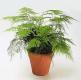 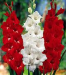 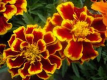 А) Сметать1)  соединить две или несколько деталей машинной строчкой            Б) Заметать2)  соединить две или несколько деталей смёточной строчкойВ) Стачать3)  закрепить подогнутый срез детали смёточной строчкойГ) Застрочить4)  закрепить подогнутый срез детали машинной строчкойА) 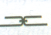 1)  Стачной вразутюжкуБ)   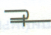 2)  Шов вподгибку с открытым срезомВ)   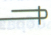 3)  Стачной шов взаутюжку

   А) 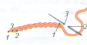 1)  Петельный шовБ)       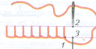 2)  Тамбурный шовВ) 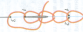 3)  Стебельчатый шовА)  Всмятку1)  Белок сварился, а желток- нетБ)  «В мешочек»2)  Белок сварился наполовину, желток не сварился.В)  Вкрутую3)  Белок и желток сварились полностью.А) 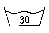 1)  Стирка запрещенаБ)    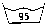 2)  Стирка в тёплой водеВ) 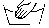 3)  КипячениеГ )      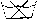 4)  Ручная стиркаА) Однолетние растения1) В первый год жизни образуют корнеплоды, на второй- семена. Б) Двулетние растения2) Растут и плодоносят от 3 до 20 и более лет на одном месте.В) Многолетние растения3) Цветут, плодоносят и образуют зрелые семена в год посева. 